Муниципальное дошкольное образовательное учреждение"Детский сад "Колосок"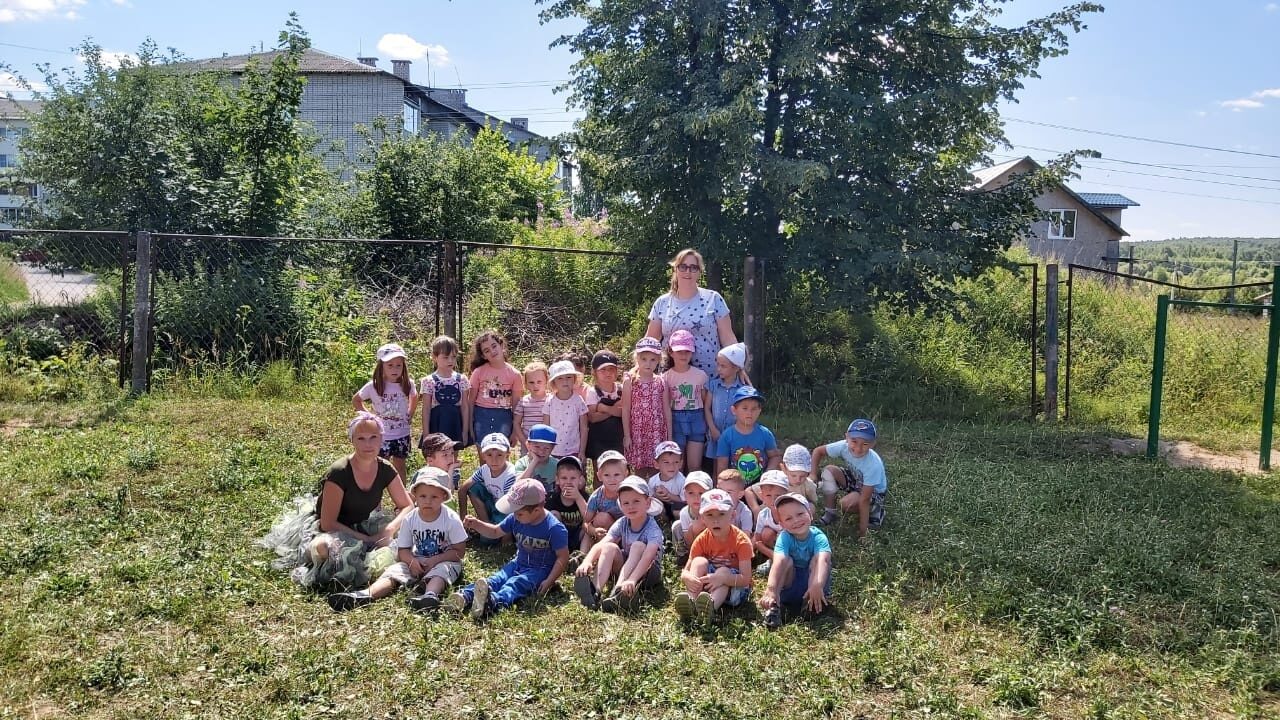 Конспект развлечения в  младшей и средней группах«Хорошо, что есть семья»разработали воспитатели групп №2 и №5Нуцкова Татьяна АлександровнаСмирнова Татьяна Юрьевна г. Переславль-Залесский08.07.2021 годТема: «Хорошо, что есть семья»Возраст: 3-5 летЦель: создать условия для знания детей о семье и членах семьи, о том, что в семье все любят, заботятся и помогают друг другу. Воспитывать чувство привязанности к членам своей семьи.Развивающие задачи:- Развитие речи (активизация и обогащение словарного запаса, совершенствование грамматического строя, развитие связной речи).- Развивать наблюдательность, внимание, память, умение слушать.- Развивать умение отвечать на вопросы предложением;Воспитательные задачи:- Воспитывать у детей любовь к своей семье и своим родственникам, уважение к ним, желание заботиться о близких людях.Образовательные задачи:- Познакомить воспитанников с историей происхождение праздника.- Формировать представление о семье, как о людях, которые живут вместе, любят друг друга, заботятся друг о друге.- Формировать умение детей рассказывать стихотворение наизусть, развивать у детей интонационную звуковую выразительность.Интеграция образовательных областей: Речевое развитие, музыкальное развитие, физическое развитие, познавательное развитие.Предварительная работа: рассматривание семейных фотографий детей, беседа по их содержанию, индивидуальные беседы с детьми о членах семьи, чтение художественной литературы.Оборудование: разрезные ромашки для конкурса, музыкальная колонка, мячик, костюм Злюки.Словарная работа: верность, преданность, взаимопонимание, покровители.Ход развлеченияВедущий. Как приятно видеть всех детей на празднике, посвященному «Дню семьи, любви и верности».С праздником светлым,С праздником ясным,С праздником нежным,Чудесным, прекрасным,С праздником ласки,Любви и внимания,С праздником семейного очарования.Ведущий. Для детей самыми близкими, любимыми людьми являются их родители, сестры и братишки, бабули и дедули и любовь к ним, к своей семье остается до конца дней (В зал вбегает Злюка Лесная)Злюка Лесная.Что это вы все собрались? А-а-а?Ведущий. Праздник у нас?Злюка Лесная. Что еще за праздник?Дети (вместе): «День семьи, любви и верности»Ведущий. Дети, что еще за чудо? Извините, а вы откуда?Злюка Лесная. Я – Злюка Лесная,В темной чаще на опушкеЯ живу в своей избушке.Я умею колдовать,Обожаю всех пугать.Вы меня не пригласили,Про красавицу забыли.Ну, сейчас я вам задам,Ох, устрою тарарам!Я веселье отменяюВсех отсюда выгоняю!Ведущий.Перестань, Злюка сердиться, Но куда это годится?Ты пришла на праздник к нам, Чтоб устроить тарарам?Успокойся, не шуми, Не кричи и не ворчи! Оставайся ты у нас:Будешь с детками играть, Веселиться, не скучать!Ведущий. Послушайте, Злюка Лесная, да и вы гости дорогие, желанные, наши ребята расскажут стихи о семье, о маме, папе, о себе. Дети читают стихи:1 ребенок.Семья – это мама, и папа, и дед,Бабуля готовит нам вкусный обед.Семья – это я, и братишка, сестричка.Семья – где все любят нас и ласкают,И лучше семьи ничего не бывает!2 ребенок.Нет на земле семьи милей,Дороже, ближе и родней.Мой папа – лучший самый!Он очень дружен с мамой!Да и со мной, признаюсь всем,Почти не ведает проблем!3 ребенок.Маму очень я люблю.Папу тоже я люблю.Мама мне печет коврижки,Папа мне читает книжки.Папа, мамочка и я –Наша дружная семья!4 ребенок.Мама любит папу,Папа любит маму.От этой любвиИ легко и, светло.Нам с папой и мамойТак повезло!Злюка Лесная. Ну, стихи хорошие! А я вам докажу, что можно замечательно и без семьи прожить, без друзей.Дружба, любовь! Ха-ха-ха!Все равно я вам не верю.И сейчас вас всех проверю!И хочу вас я спросить –Вы умеете дружить? (Да!)Вы ссоритесь? (Нет!)Ругаетесь? (Нет!А может обзываетесь? (Нет!)Ну, хорошо! Предлагаю поиграть, Дружбу вашу показать! Согласны? (Да)ПОДВИЖНАЯ ИГРА «ГУСЕНИЦА»Дети встают друг за другом, держась за пояски, шортики впереди стоящего, и выполняют за Злюкой Лесной движения:— Идут по залу.— Топают ногами.— Прыгают на месте.— Поднимают вначале одну, потом другу, ногу.Злюка Лесная. Хорошо, справились! Ведущий. Ребята, что же делать? Ведь Злюка Лесная может испортить наш праздник, давайте ее развеселим, тогда она станет доброй. Мы попросим ее сплясать с нами (дети приглашают Злюку поплясать с ними под веселую мелодию).Злюка Лесная. Выходите, выходите!И со мною вы спляшите:Чтоб могла я засмеятьсяВам придется постараться!Дети, Злюка Лесная, ведущий, танцуютПРОИЗВОЛЬНЫЙ ТАНЕЦ(произвольный танец под мелодию «Гномики»; «Кадриль»; «Танец маленьких утят» по выбору. Злюка танцует с детьми, взрослыми, смеется).Злюка Лесная. Ой, что это? Как мне с вами весело стало!Ладно, ладно, победили!Вы меня развеселили.Но так просто я не сдамся.Нет, такому не бывать!Ведущий. Будем праздник продолжатьИ со Злюкою играть.Дети в круг скорей вставайтеКрасный шар передавайте,Да Злюке в руки не давайте.1, 2, 3! Начни!Злюка, шарик догони!(Дети встают в круг и начинают передавать друг другу красный шарик, звучит веселая музыка)ПОДВИЖНАЯ ИГРА: «ЗЛЮКА, ШАРИК ДОГОНИ!» Злюка Лесная. Замечательно играли, Свою ловкость показали! Будете еще играть? (Да)— Я задам вопрос простой, а вы хором отвечайте, договорились? (Да!)ДИДАКТИЧЕСКАЯ ИГРА «КТО У ВАС В ДОМЕ ЧТО ДЕЛАЕТ»— Кто дома моет посуду? (мама)— Кто чинит розетку, стул? (папа)— Кто варит суп? (мама)— Кто конфеты ест? (я)— Кто носки вяжет? (бабушка, мама)— Кто сказку слушает? (я)— Кто соску сосет? (мы не сосем)Ведущий. Ребята, давайте покажем как родители выполняют работу по дому.ИМИТАЦИОННАЯ ИГРА «ЧТО ДЕЛАЕТ МАМА»:Воду в чайник наливает – с-с-с; Дети «наливают» воду.кашу варит –ш-ш-ш вращательные движения.пирожок печет-шлеп-шлеп-шлеп; «Пекут» пирожки.белье стирает-шир-шир-шир. Трут кулачки друг о друга.ИМИТАЦИОННАЯ ИГРА «ЧТО ДЕЛАЕТ ПАПА»Пилит-джик-джик-джик; Дети двигают ребром ладони.пылесосит-у-у-у; Наклонившись, «пылесосят».забивает гвозди-тук-тук-тук; Бьют кулачок о кулачок.строгает-чик-чик-чик. Двигают ладонью наискосок.Злюка Лесная. Верю, верю! Все обязанности у вас в доме распределены. (Злюка потягивается, зевает и присаживается на стул в центре зала)Ох, устала, я усталаСяду-сяду, посижуИ немножко похраплю… (храпит на весь зал).Ведущий. Что за дела? Злюка Лесная к нам в гости пришла, устроила испытания нам, а сама села и уснула, да еще храпит на весь зал. Ребята, давайте ее разбудим!Сейчас мы поиграемИ спать на празднике не разрешаем!Дети встают в хоровод вокруг Злюки, берутся за руки.ХОРОВОДНАЯ ИГРА «БУДЕМ ЗЛЮКУ МЫ БУДИТ»1,2,3,4,5! Будем со Злюкой мы играть. Дети водят хоровод вокруг Злюки.Наша Злюка крепко спит, Кладут на ладошки голову, «спят»,На весь зал она храпит-хр-хр-хр. громко «храпят».Будем мы ее будить,Спать мы Злюке не дадим:Ножками потопаем, Топают ногами.Ручками похлопаем, Хлопают руками.Змейкой пошипим-ш-ш-ш. Двигают рукой — «змейка», шипят.Громко покричим-а-а-а, Громко кричат.В барабаны бьем-бум-бум-бум, Бьют по коленкам указательнымипальцами.Звонко песенку поем-ля-ля-ля. Поют песенку.Ой! Злюка проснулась!Ну-ка, детки, убегайте,В руки Злюке не давайтесь!!! Дети убегают от Злюки.(Злюка просыпается и бегает за детьми. Игра проводится 2 раза)Злюка Лесная.Танцевали все на дивоОчень дружно и красиво!Песни пели мы, игралиИ нисколько не устали.Я душой помолодела:Все б плясала, песни б пела!Но пора и честь мне знатьВ лес скорее мне бежать,Все зверятам рассказать! (Злюка убегат)Ведущий. Все у нас, ребята, складно, да ладно! Теперь вы понимаете — это очень хорошо, когда у тебя есть семья, и лучше жить вместе с мамой, папой, бабушкой, дедушкой, сестренками, братишками и иметь много друзей, чем жить одному!Любите! И цените счастье!Оно рождается в семье,Что может быть его дорожеНа этой сказочной земле!!!Мы подарим вам цветы – Белые ромашки.Это символы семьи, любви,Верности и счастья!